Башkортостан РеспубликаhыБəлəбəй районы муниципаль районыныӊМаксим – Горький ауыл советыауылбиләмәhе хакимиәте.Горький ис. ПУЙ ауылы, Бакса урамы,  3Тел.2-07-40 , факс: 2-08-98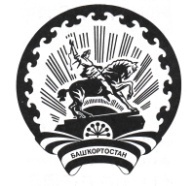 Республика БашкортостанАдминистрация сельского поселения Максим – Горьковский сельсовет муниципального района Белебеевский район 452014, с. ЦУП им. М.Горького, ул. Садовая, д. 3Тел. 2-07-40, факс: 2-08-98КАРАРПОСТАНОВЛЕНИЕ11 март 2021 й.№ 911 марта 2021 г.О мерах по обеспечению устойчивой работынаселенных пунктов, производственных,жилищно-коммунальных объектов, хозяйственныхстроений, мостов и других сооружений в периодпаводка 2021 годаО мерах по обеспечению устойчивой работынаселенных пунктов, производственных,жилищно-коммунальных объектов, хозяйственныхстроений, мостов и других сооружений в периодпаводка 2021 годаО мерах по обеспечению устойчивой работынаселенных пунктов, производственных,жилищно-коммунальных объектов, хозяйственныхстроений, мостов и других сооружений в периодпаводка 2021 годаВ целях своевременной и качественной подготовки населенных пунктов,  объектов жилищно – коммунального хозяйства, инженерных коммуникаций, хозяйственных строений и гидротехнических сооружений  устойчивой работы в условиях весеннего паводка 2021 года1. Создать комиссию для организации работ в период весеннего паводка  в следующем составе:Красильникова Н.К.  -  глава  СП Максим - Горьковский сельсовет, председатель комиссии;Лукерин Николай Петрович – директор ООО «ЭкоНива», зам. председателя комиссии;Саркисов Г.И.   -   генеральный директор ООО «Живой Родник».члены комиссии:Закиров Ф. М. -  начальник гаража ФГБУ санаторий «Глуховская»;Евдокимов С.Н. -   техник водопроводной службы ФГБУ санаторий «Глуховская»;Павлов А.В. -  водитель АСП Максим-Горьковский сельсовет;Фазылов С. И. -  агроном ООО «ЭкоНива»;                                                Лобанов В.А. – житель с. ЦУП им. М.Горького;2. Утвердить план мероприятий по организации  и проведению весеннего паводка в 2021 году согласно приложению № 1.3.  Рекомендовать руководителям предприятий и организаций в срок до 19.03.2021 года создать аварийные бригады во главе с ответственными лицами за проведение противопаводковых работ.- разработать мероприятия, обеспечивающие безаварийные работы сельскохозяйственных, лечебных, торговых предприятий в паводковый период;- в период интенсивного таяния снега и высокого уровня воды организовать круглосуточное дежурство из числа руководящих работников хозяйств, организаций  и предприятий.4. Директору ООО «ЭкоНива» Лукерину Н.П., главному врачу ФГБУ санаторий «Глуховская» Фархшатову И.Р., выделять в необходимых случаях по заявкам противопаводковой комиссии погрузочные и аварийные машины, автотранспорт и другую спецтехнику для проведения мероприятий в чрезвычайных ситуациях по обеспечению сохранности государственного и личного имущества граждан от порчи и уничтожения,5. Предложить руководителям предприятий и организаций, находящихся на территории Сельского поселения, имеющих на балансе жилой фонд в срок до 30 марта 2020 года освободить от снега и образовавшейся наледи цоколя и крыши жилых домов, общежитий и других строений, принять меры по отводу воды от подвальных помещений, подъездов и зданий.6. Рекомендовать руководителям сельхозпредприятий, организаций создать на период паводка резерв финансовых и материальных технических средств для выполнения противопаводковых мероприятий.7. Контроль за выполнением данного распоряжения  оставляю за собой.Глава сельского поселения                                                         Н.К. КрасильниковаПриложение № 1                                                                          к постановлению главы сельского                                                                          поселения Максим - Горьковский                                                                          сельсовет муниципального районаБелебеевский район РБ                                               от  11.03.2021 г.  № 9ПЛАНмероприятий по организации и проведениювесеннего паводка в 2021 годуПриложение № 2                                                                          к постановлению главы сельского                                                                          поселения Максим - Горьковский                                                                          сельсовет муниципального районаБелебеевский район РБ                                               от   11.03.2020г.  № 91. Состав силы средств по устранению чрезвычайных ситуацийа) состав аварийно - восстановительных механизированных звеньев и спецтехники: 1 звено.   1) Алендеев Ю.А.     – МТЗ - 6 № 36-83	                  – ЮМЗ-6: 12-62 грейфер	                  – К-700 № 39-92                                                      – ДТ-75  № 28-972 звено.  1) Закиров Ф.М.         – начальник гаража                2) Познанский В.В    – ТО-89 на базе МТЗ -82 (экскаватор)                                                     – МТЗ -82 (ротор – снегоочиститель)                     3) Иванов А.М.          – Т-130 (бульдозер)                                                     – ПАТУ-5000 на базе МТЗ-80 (подъемник)                4) Васильев Е.И.        – УАЗ-3962 (автомашина)Время поставки транспорта  –  30 минут. 2. Схема оповещения комиссии и аварийных бригад:Оповещение будет производиться по телефону.Место сбора аварийно-технической команды – автопарк ООО «ЭкоНива», гараж ФГБУ Санаторий «Глуховская» Минздрава РФДежурные машины:  УАЗ 33-01                                     УАЗ – 3962Дежурные водители: